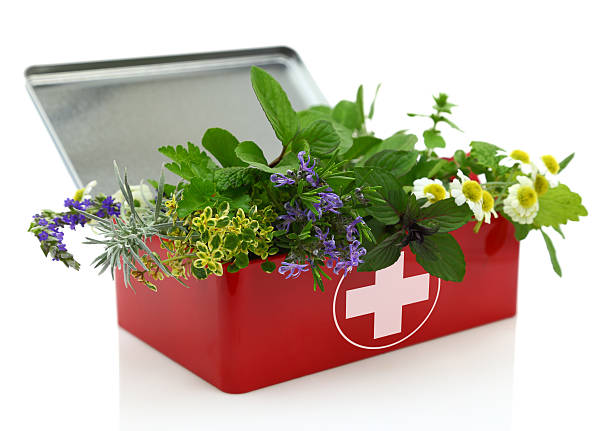 Проект«Природная аптечка»Название проекта: «Природная аптечка»Тип,  вид  проекта:  краткосрочный  (1  месяц),  познавательный,  творческий. Участники  проекта:  дети детского сада,  родители.Возраст детей: 3-4 лет.Актуальность проекта:   Экологическое воспитание - одно из основных направлений в системе образования, это способ воздействия на чувства детей, их сознание, взгляды и представления. Дети испытывают потребность в общении с природой. Они учатся любить природу, наблюдать, сопереживать, понимать, что наша Земля не сможет существовать без растений, так как они не только помогают нам дышать, но и лечат от болезней. Мы должны беречь и сохранять их, уметь правильно пользоваться их лечебными свойствами.     Дошкольное детство - начальный этап формирования личности человека, его ценностной ориентации в окружающем мире. В этот период закладывается позитивное отношение к природе, к себе, и окружающим людям.Цель  проекта:  развивать экологическое мышление на основе представлений о «царстве» лекарственных растенийЗадачи для детей:Узнать, какие лекарственные растения существуют;Выяснить значение лекарственных растений для человека;Узнать, как производиться сбор и хранение лекарственных растений;Составить экогазету природная аптечка.Задачи для родителей:Побудить родителей посетить вместе с детьми  лес и поискать такие «природные лекарства». Объяснить детям, что кроме лекарств, придуманных человеком, имеются ещё и природные, которые порой, не только полезные, но и безопасные.Предполагаемый результат: у дошкольников сформированы представления о лекарственных растениях;у   детей    и    родителей сформировано   чувство    сопричастности    ко    всему     живому, гуманное   отношение к окружающей среде и стремление проявлять заботу  о природе; у детей развиты коммуникативные навыки в общении со сверстниками и взрослыми;повышение  познавательного  интереса  детей  и  родителей  к  растениям.Этапы реализации проектаПервый этап. Организационный (подготовительный):  составление плана проведения проекта; подбор наглядного материала;подбор  литературы  (энциклопедий, сказок,  загадок,  стихотворений,  пословиц,  поговорок) для чтения и заучивания; работа с методическим материалом, литературой по данной теме;  Второй этап. Практический (реализация проекта):  
Третий этап. Заключительный (результат проекта): Описание лекарственных растений, которые есть в Одинцовском районе;специальный тематический выпуск газеты МБДОУ детского сада №77 комбинированного вида на тему «зеленая (природная) аптечка»!!!»; размещение на сайте учреждения презентации проекта. Полученный результат:В ходе работы над проектом  были достигнуты следующие результаты: обогатили опыт детей в сфере экологического воспитания. Собрали бесценный материал о целебных растениях. В период работы над проектом дети пополнили словарный запас. В результате работы по проекту дети узнали больше названий целебных растений, узнали об их значимости для всего живого на планете. Путем исследования дети  познакомились  со свойствами лекарственных растений и их лечебными  качествами.У детей  сформировалось  бережное отношение к природе.  Ребята хорошо запомнили, что растения, которые нас лечат надо охранять и беречь.Поднялся  уровень  мотивации  коллективных  достижений  у  детей,  сформированы основы экологической культуры, экологической воспитанности дошкольников.        Участие  родителей  в  проектной  деятельности  позволяет  повысить  психолого-педагогическую  компетентность  родителей  в  вопросах  детско-родительских отношений и культуру межличностного взаимодействия детей в группе. Список источников Примерная  общеобразовательная  программа  дошкольного  образования  «От рождения  до  школы»  под  редакцией  Н.Е.  Вераксы,  Т.С.  Комаровой,  М.А. Васильевой – М.: Мозайка-синтез, 2014г. Лопатина  А,  Скребцова  М.  Экологическое  воспитание  дошкольников  -  М.: Амрита – Русь, 2008 Майер А.А, Давыдова О. И, Воронина Н. В. 555 идей для вовлечения родителей в жизнь детского сада - М.: ТЦ Сфера, 2012 Масленникова О.М., А.А. Филиппенко Экологические проекты в детском саду - Волгоград, 2009 Николаева С.Н., Комарова И.А. «Сюжетные игры в экологическом воспитании» 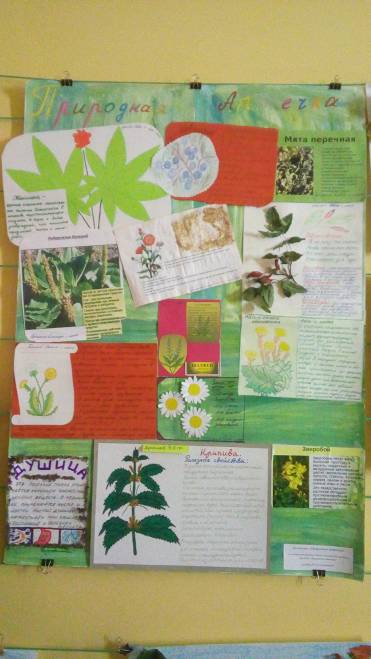 ОбразовательнаяобластьВид деятельностиСодержаниеСоциально-коммуникативное развитиепознавательная, продуктивная, коммуникативная Разучивание стихотворений, пословиц о природе; отгадывание загадок по тематике проекта; беседы о представление детей о лекарственных растениях их отношений к ним, заинтересовать проблемой; беседа на тему «Удивительный мир растений»; дидактические игры, словесная игра ««Вершки корешки», в игре познакомить детей с тем, какие части лекарственных растений используются для лечения.Речевое развитиекоммуникативная, познавательная,восприятие художественной литературы и фольклора Чтение отрывков из рассказа «Огород на опушке» А. Стрижева, чтение А. Онегова «Тропинка полевая», Ю. Дмитриева «Кто в лесу живет и что в лесу растет», Н. Павловой «Загадки цветов», А. Плешакова «Зеленые страницы» и др. Заучивание загадок и стихов о растениях.Художественно-эстетическоеразвитиепродуктивная,музыкальная, игровая Рассматривание и обсуждение картин русских художников с изображением природы, рассматривание серий иллюстраций с изображением  растений; Слушание музыки: Ю. Антонов «Не рвите цветы»; В. Моцарт «Цветы»; П. И. Чайковский «Цикл времена года», «Вальс цветов»; Ю. Чичков «Волшебный цветок» «Это называется природа»; М. Протасов «Одуванчики»Рисование по теме проекта;Выставка аппликаций  «Ромашка»;  Физическоеразвитиедвигательная, игровая Дидактическая игра: «Узнай по описанию»;Дидактическая игра: «Найди, что лечит»;Дидактическая игра: «Зелёная аптека»;Подвижно-дидактическая игра: «Кто быстрее найдёт растение по названию»;Познавательноеразвитиепознавательно- исследовательская, коммуникативнаябеседы с детьми о том «Как лечились наши предки»;просмотр природных растений и лекарств, которые дошли до наших дней;беседы о защите природы;просмотр мультипликационных фильмов по теме;рассматривание иллюстраций по теме; создание экогазеты по теме.